Publicado en Madrid el 27/03/2023 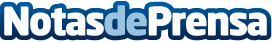 Poncelet, la ventana al queso europeo en Madrid, presenta su obrador especializado en el Día del QuesoEste nuevo espacio, ubicado en su tradicional tienda de la Calle Argensola, ofrece postres y otras creaciones gastronómicas elaboradas a partir de queso que se suman a una oferta de más de 300 variedades de este producto artesano. La mayoría de ellos ya están disponibles en su renovada tienda online, www.poncelet.esDatos de contacto:Comunicación PONCELET+34 628 67 98 44Nota de prensa publicada en: https://www.notasdeprensa.es/poncelet-la-ventana-al-queso-europeo-en-madrid Categorias: Gastronomía Madrid Entretenimiento Industria Alimentaria http://www.notasdeprensa.es